ORDER OF WORSHIP  * Indicates, please stand if able.20th Sunday after Pentecost                   October 23, 2022.   9 am.                                                                                                                                                             Liturgist: Howard GomerWELCOME, PASSING THE PEACE OF CHRIST, & ANNOUNCEMENTS 		  *CALL TO WORSHIP L: Praise is due to you, O God, O you who answers prayer.P: Happy are those who live in your courts—those who are satisfied with the goodness    of your house and your holy temple.L: You are the hope of all things, Holy One, from the ends of the earth to the farthest seas.P: You make the gateways of the evening and the morning shout for joy.L: Rejoice in God, O people, and be glad.P: Let us shout and sing together for joy.*OPENING PRAYER   Lord! Thou didst once say: ‘No man knoweth the Father save the Son, and he to whom the Son willeth to reveal Him.’ And again: ‘I made known unto them Thy name, and will make it known, that the love wherewith Thou hast loved Me may be in them.’ Lord Jesus, reveal to us the Father.  Let His name, His infinite Father-love, the love with which He loved Thee, according to Thy prayer, BE IN US. Then shall we say aright, ‘OUR FATHER!’ Then shall we apprehend Thy teaching, and the first spontaneous breathing of our heart will be: ‘Our Father, Thy Name, Thy Kingdom, Thy Will.’ And we shall bring our needs and our sins and our temptations to Him in the confidence that the love of such a Father care for all. Amen.  -  Andrew Murray (1828-1917) *OPENING HYMN   		           Come and Find the Quiet Center                               #2128CHILDREN’S TIME                                                                                                Paul Hoffman                                                                                                                                                                                                                                                                                  JOYS AND CONCERNSPRAYER OF CONFESSIONCreator God, we confess this day to engaging in habits that diminish the bounty of your creation. Not satisfied with the goodness of your holy temple, your seas and mountains, your rain and soil, we have fashioned a system of sustenance that seems good to us, but cannot be sustained. Be merciful to us, for we have sinned. Answer us with awesome deeds of deliverance, O Hope of the Earth. Give us vision and a prophetic spirit. Renew our vocation, as stewards of your creation. Amen. WORDS OF ASSURANCE Do not lose heart. Those who humbly admit their sins find favor with God. For God answers prayer, and forgives transgression. Believe this good news: We are forgiven and freed to newness of life.  AMEN.PASTORAL PRAYER                                                                                              Rev. ShonTHE LORD’S PRAYER (In Unison)						                  Our Father, who art in heaven, hallowed be thy name. Thy kingdom come, thy will be done on earth as it is in heaven.  Give us this day our daily bread. And forgive us our trespasses, as we forgive those who trespass against us. And lead us not into temptation, but deliver us from evil. For thine is the kingdom, and the power, and the glory, forever.  Amen.BRINGING OUR GIFTS TO GOD WITH GRATEFUL HEARTSGod has dealt wonderfully with us. We have what we need. Now we are called to share from our abundance to support the work of God through this church. May we give gladly, however great or small, to thank God for our call to be Christ’s hands and feet in this world.SPECIAL MUSIC                        If My People Will Pray by Keith Christopher                         Choir   *DOXOLOGY  	             “Praise God, from Whom All Blessings Flow”                          #95 *OFFERTORY PRAYER                                                                                                Pastor                                                                     SCRIPTURE                                                                         	                 2 Chronicles 7:11-16                                                                       HYMN OF PRAISE                          Where the Spirit of the Lord Is (2x)                          #2119   MESSAGE	                             Prayers for Healing & Restoration                       Rev. ShonCLOSING HYMN                       Lord, Listen to Your Children Praying (2x)                     #2193 *BENEDICTION                                                                                                       Rev. ShonVerse of the Week: 2 Chronicles 7:14“If my people, who are called by my name, will humble themselves and pray and seek my face and turn from their wicked ways, then I will hear from heaven, and I will forgive their sin and will heal their land.”SCRIPTURE: 2 Chronicles 7:11-16 (NIV)11 When Solomon had finished the temple of the Lord and the royal palace, and had succeeded in carrying out all he had in mind to do in the temple of the Lord and in his own palace, 12 the Lord appeared to him at night and said:“I have heard your prayer and have chosen this place for myself as a temple for sacrifices.13 “When I shut up the heavens so that there is no rain, or command locusts to devour the land or send a plague among my people, 14 if my people, who are called by my name, will humble themselves and pray and seek my face and turn from their wicked ways, then I will hear from heaven, and I will forgive their sin and will heal their land. 15 Now my eyes will be open and my ears attentive to the prayers offered in this place. 16 I have chosen and consecrated this temple so that my Name may be there forever. My eyes and my heart will always be there.ANNOUNCEMENTS:RADIO BROADCAST: The Radio Broadcast this morning is sponsored in honor of Sarah     Shon’s birthday offered by David Shon.PRAYER FAMILIES: Pray for all those who need healing, or have health issues.  Specifically, pray for Karen Dolsey, Madyson Schultz. Also continue to pray for those in Ukraine and other areas of the world where people are suffering.FRESH EXPRESSIONS:  Today at 10:30am, at the Van Etta Library. All are welcome.DISCIPLESHIP CLASS 201: Nov. 3, 10, 17, at 5 pm – 6:30pm. Dinner will be served.WEDNESDAY NIGHT CONNECTIONS: Mary Loveland will be serving meals from 5 pm.    TRUNK OR TREAT:  Monday October 31, 5-7pm.  Reserve your vehicle spot by Monday      October 24th by contacting the church office.  Donations of candy or monetary donations    towards candy purchases should be brought to the office.  If interested contact the office or    Suzanne at 715-896-0224 or email suziegoldsmith@hotmail.com.NEWSLETTER: November Newsletter Articles are due in the office by Tuesday October 25.SCRIP CARDS: When you are thinking of ideas for gift giving or personal use, consider Scrip         cards. Stop at the gathering area on Sundays or call Marcia at 715-284-3346 BAKING DISHES:  Several baking dishes/plates have been left in the kitchen.  Those dishes not claimed will be donated to Goodwill.USHERS/GREETERS:   Paul and Robin HoffmanTHIS WEEK AT THE CHURCH:    Sunday:	 Fresh Expressions  	              10:30am    Tuesday:      SPRC                                          5:30pm        Wednesday: Children Class 	                  6-7pm                                           Wednesday Connections        4:45-6pm      Pre-Confirmation	        5-6 pm		 Youth			                  6-7pm      Confirmation Class               7-8pm		 Choir				    6:15pm      Bell Choir                            7:15pmBlack River FallsUnited Methodist Church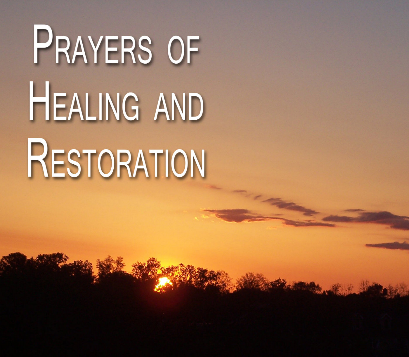 Mission statement:"To make disciples of Jesus Christ for the transformation of the world by proclaimingthe good news of God's grace and by exemplifying Jesus' command to love God andneighbor, thus seeking the fulfillment of God's reign and realm in the world."       PASTOR			  Rev. Inwha Shon	ORGANIST			  Matthew Schluntz                                    MUSIC DIRECTOR                Amanda Lang100 North Fourth Street, Black River Falls, WI. 54615                                                Phone:  715-284-4114    Office Hours: 8 am-4 pm	Website: brfumc.org & Black River Falls United Methodist Church Facebookbrfumc at YouTube